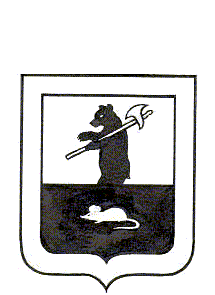 АДМИНИСТРАЦИЯ ГОРОДСКОГО ПОСЕЛЕНИЯ МЫШКИНПОСТАНОВЛЕНИЕг. Мышкин09.04.2024											№ 86Об утверждении Плана мероприятийпо предупреждению пожаров впожароопасный период на территориигородского поселения МышкинВ соответствии с Федеральным законом от 06.10.2003 г. № 131-ФЗ «Об общих принципах организации местного самоуправления в Российской  Федерации», Федеральным законом от 21.12. 1994 г. № 69-ФЗ «О пожарной безопасности», Постановлением Правительства РФ от 16.09.2020 г. № 1479 «Об утверждении Правил противопожарного режима в Российской Федерации», Законом Ярославской области от 07.12.2004 г. № 52-з «О пожарной безопасности в Ярославской области», Постановлением Правительства Ярославской области от 22.03.2024 г. № 333-п «Об установлении начала пожароопасного сезона на территории Ярославской области в 2024 году»,ПОСТАНОВЛЯЕТ:1. Утвердить План мероприятий по предупреждению пожаров в пожароопасный период на территории городского поселения Мышкин (Приложение №1).2. Опубликовать настоящее постановление в газете «Волжские зори» и разместить на официальном сайте городского поселения Мышкин в информационно-телекоммуникационной сети «Интернет». 3. Контроль за исполнением настоящего постановления оставляю за собой.4. Настоящее постановление вступает в силу с момента подписания. И.о. Главы городскогопоселения Мышкин 								 В.А.КрыловПриложение №1 К постановлению Администрации                        городского поселения Мышкинот 09.04.2024 № 86ПЛАНмероприятий по предупреждению пожаров в пожароопасный период на территории городского поселения Мышкин в 2024 году№ п/пНаименование мероприятийСрок исполненияИсполнителиОтметка о выполненииПроведение заседания КЧС и ОПБ городского поселения Мышкин по организации мероприятий в пожароопасный период и составление оперативных плановапрельИ.о. Главы городского поселения Мышкин.Ведущий специалист МУ «Управление городского хозяйства».Уточнение схем оповещения и сбора руководящего состава, сил и средств, взаимодействующих органов, информирования населенияапрельИ.о. Главы Администрации ГП Мышкин. Ведущий специалист МУ «Управление городского хозяйства».Информирование председателей совета МКД, ТСЖ, ТСН о мерах пожарной безопасности, с последующим доведением информации до жильцовПостоянноВедущий специалист МУ «Управление городского хозяйства».Проверка  состояния противопожарного водоснабжения (пожарных гидрантов, водоемов)апрельНачальник МУ «Управление городского хозяйства».Ведущий специалист МУ «Управление городского хозяйства».ПЧ-32, ГП ЯО «Северный водоканал»Организовать и провести мероприятия по выявлению бесхозяйных строений и других мест возможного проживания лиц без определенного места жительстваПостоянноНачальник МУ «Управление городского хозяйства».Инженер МУ «Управление городского хозяйства».Совместно с представителями управляющих компаний, ТСЖ, ТСН, председателями совета МКД, работниками полиции и другой общественности проводить проверки состояния подвалов, чердаков МКД на предмет их содержания в соответствии с требованиями пожарной безопасностиПостоянноИ.о. Главы ГП Мышкин,ведущий специалист МУ «Управление городского хозяйства».Инженер МУ «Управление городского хозяйства».В целях создания условий для тушения пожаров в начальной стадии их развития, осуществлять жесткий контроль за содержанием проездов, подъездов к зданиям и сооружениям (грейдирование дорог)ПостоянноИнженер МУ «Управление городского хозяйства».Ведущий специалист МУ «Управление городского хозяйства».Организация противопожарной пропаганды: проведение собраний, распространение листовокПостоянноВедущий специалист МУ «Управление городского хозяйства».При необходимости установка и ремонт аншлагов находящихся на территории городского поселения МышкинВ течение годаИнженер МУ «Управление городского хозяйства».Ведущий специалист МУ «Управление городского хозяйства».ПЧ-32, ГП ЯО «Северный водоканал»Обеспечение территории города наружным освещениемПостоянноНачальникМУ «Управление городского хозяйства».Инженер МУ «Управление городского хозяйства».Осуществление разъяснительной работы среди населения через средства массовой информацииПостоянноНачальник  отдела финансов и общих вопросов Администрации ГП Мышкин.Консультант отдела финансов и общих вопросов Администрации ГП Мышкин.Ведущий специалист МУ «Управление городского хозяйства»Осуществление мероприятий по недопущению распространения  пожаров на строения: работы по ликвидации несанкционированных свалок, уборка территории от сухой растительности, мусораПожароопасный периодНачальникМУ «Управление городского хозяйства». Инженер МУ «Управление городского хозяйства».Осуществлять целенаправленные оперативно – профилактические мероприятия в отношении лиц, склонных к пиромании, совершению умышленных поджогов, не соблюдающих правила пожарной безопасности, злоупотребляющих спиртными напитками и с несовершеннолетними, замеченными в неосторожном обращении с огнемПожароопасный периодВедущий специалист МУ «Управление городского хозяйства».Отделение МВД России по Мышкинскому району.Проведение профилактических рейдов по контролю за своевременным проведением мероприятий по противопожарной защите городского поселенияПожароопасный период2 раза в неделю.И.о. Главы городского поселения Мышкин.Ведущий специалист МУ «Управление городского хозяйства».Своевременное установление особого противопожарного режима (4, 5 класс пожарной опасности в лесах)Пожароопасный периодИ.о. Главы городского поселения Мышкин.Ведущий специалист МУ «Управление городского хозяйства».